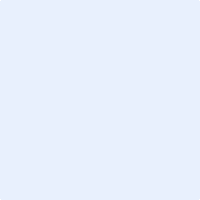 Date: To: All CrewSubject: First, the shocking facts: Americans will buy an estimated 25 billion single-serving, plastic water bottles this year. 1.5 million barrels of oil is used annually to produce plastic water bottles for America alone. That is enough to fuel some 100,000 U.S. cars for a year. Like all plastic, these bottles will be with us forever since plastic does not biodegrade; rather, it breaks down into smaller and smaller toxic bits that contaminate our soil and waterways. How can we help as a production? Instead of opening a bottle of water use a reusable cup or glass. Implement BYOB - Bring Your Own Bottle - and remind friends and colleagues to do the same. On set, there will be water stations/coolers available to fill and refill your bottles. Sustainable water practices are not just about saving plastic bottles but also about water conservation. Make sure you don't waste water or use it in excess. Turn off taps immediately after use; don't dump drinkable water down the drain, etc. Be conscious of your water usage and think how we can improve our practices.  What can you do as an individual? Check those leaky taps! The EPA estimates that 1 trillion gallons of water are wasted annually nationwide from leaky faucets, malfunctioning toilets, errant sprinkler systems and more. How much is 1 trillion gallons? It was 9% of the water needed to recover from California's continuing drought during its peak in 2014 according to NASA.Other areas to consider for water conservation are installing water saving devices which can cut consumption by around 25% with some products cutting consumption by 50%; turn off the tap while brushing teeth; and consider taking shorter showers. The toilet is one of the biggest components of household use and flushing a used tissue or cotton bud can waste about 1.8 gallons (7 litres) per time.